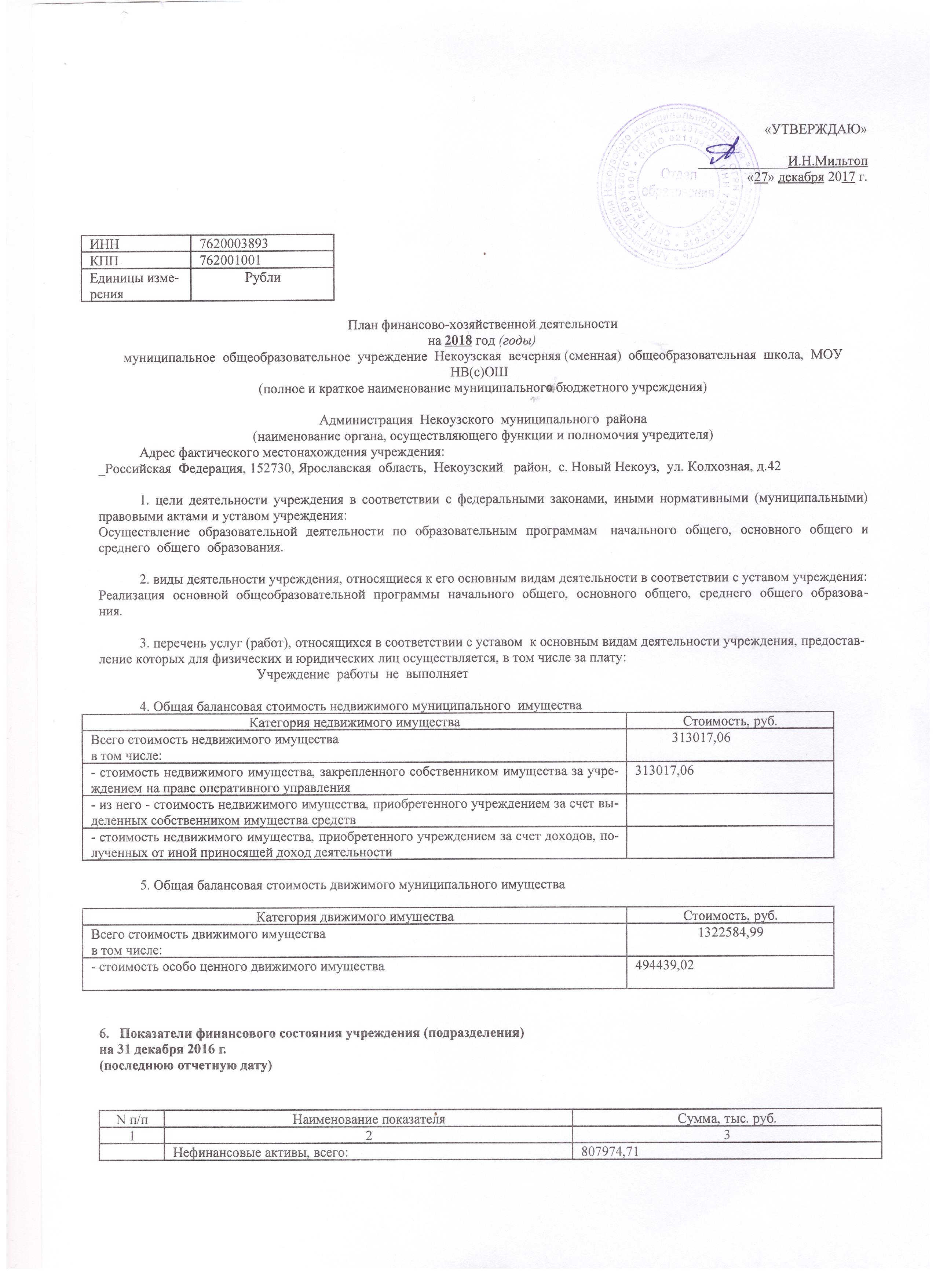 «УТВЕРЖДАЮ»_____________И.Н.Мильтоп«27» декабря 2017 г.План финансово-хозяйственной деятельностина 2018 год (годы)муниципальное  общеобразовательное  учреждение  Некоузская  вечерняя (сменная)  общеобразовательная  школа,  МОУ НВ(с)ОШ  (полное и краткое наименование муниципального бюджетного учреждения)Администрация  Некоузского  муниципального  района(наименование органа, осуществляющего функции и полномочия учредителя)Адрес фактического местонахождения учреждения:_Российская  Федерация, 152730, Ярославская  область,  Некоузский   район,  с. Новый Некоуз,  ул. Колхозная, д.421. цели деятельности учреждения в соответствии с федеральными законами, иными нормативными (муниципальными) правовыми актами и уставом учреждения:Осуществление  образовательной  деятельности  по  образовательным  программам   начального  общего,  основного  общего  и  среднего  общего  образования.2. виды деятельности учреждения, относящиеся к его основным видам деятельности в соответствии с уставом учреждения:Реализация  основной  общеобразовательной  программы  начального  общего,  основного  общего,  среднего  общего  образования.3. перечень услуг (работ), относящихся в соответствии с уставом  к основным видам деятельности учреждения, предоставление которых для физических и юридических лиц осуществляется, в том числе за плату:                                              Учреждение  работы  не  выполняет4. Общая балансовая стоимость недвижимого муниципального  имущества5. Общая балансовая стоимость движимого муниципального имущества6.   Показатели финансового состояния учреждения (подразделения)
на 31 декабря 2016 г.
(последнюю отчетную дату)7.  Показатели по поступлениям и выплатам учреждения (подразделения) на  2018 г.Таблица 28.  Показатели выплат по расходам на закупку товаров, работ, услуг учреждения (подразделения) на 2018-2020 г.																		Таблица 2.1.  Сведения о средствах, поступающих во временное распоряжение учреждения (подразделения)
на  2018 г.
(очередной финансовый год)											Таблица 3.10. Справочная информация											Таблица 4.                                               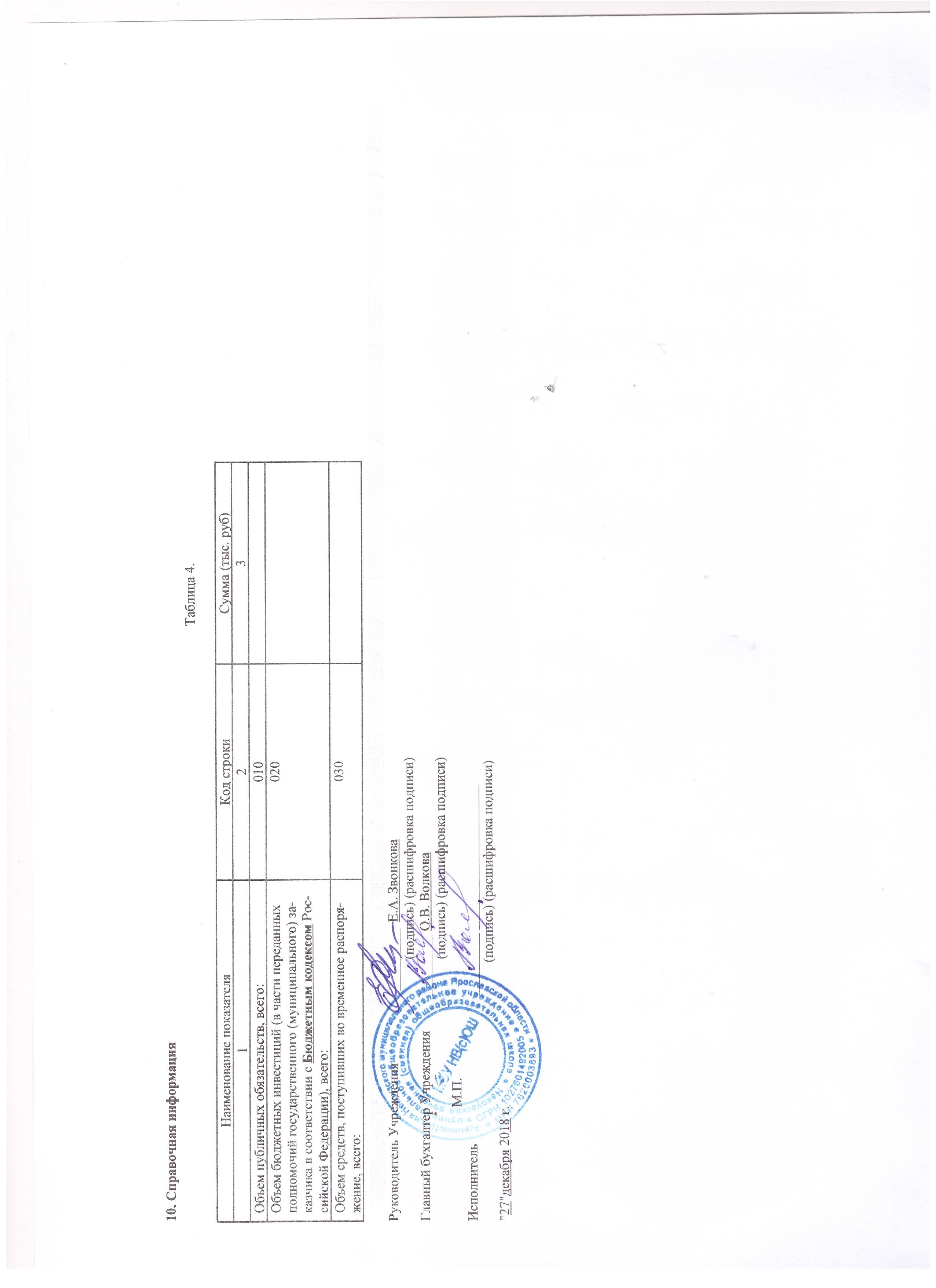     Приложение 
к плану ФХД
Расчеты (обоснования) к плану ФХД муниципального  учреждения1. Расчеты (обоснования) выплат персоналу (строка 210)Код видов расходов 111Источник финансового обеспечения Субсидия на выполнение муниципального задания1.1. Расчеты (обоснования) расходов на оплату труда1.2. Расчеты (обоснования) выплат персоналу при направлении в служебные командировки1.3. Расчета (обоснования) выплат персоналу по уходу за ребенком1.4. Расчеты (обоснования) страховых взносов на обязательное страхование в Пенсионный фонд Российской Федерации, в Фонд социального страхования Российской Федерации, в Федеральный фонд обязательного медицинского страхования_____________________________* Указываются страховые тарифы, дифференцированные по классам профессионального риска, установленные Федеральным законом от 22 декабря 2005 г., N 179-ФЗ "О страховых тарифах на обязательное социальное страхование от несчастных случаев на производстве и профессиональных заболеваний на 2006 год" (Собрание законодательства Российской Федерации, 2005, N 52, ст. 5592; 2015, N 51, ст. 7233).2. Расчеты (обоснования) расходов на социальные и иные выплаты населениюКод видов расходов ______________________________________________________Источник финансового обеспечения _________________________________________3. Расчет (обоснование) расходов на уплату налогов, сборов и иных платежейКод видов расходов ___851___________________________________________________Источник финансового обеспечения __муниципальное задание_________________Код видов расходов ___852__________________________________________________Источник финансового обеспечения __муниципальное задание_________________Код видов расходов ___853__________________________________________________Источник финансового обеспечения __муниципальное задание___010100______________Код видов расходов ___853_________________________________________________Источник финансового обеспечения __муниципальное задание_______020128__________4. Расчет (обоснование) расходов на безвозмездные перечисления организациямКод видов расходов ______________________________________________________Источник финансового обеспечения _________________________________________5. Расчет (обоснование) прочих расходов
(кроме расходов на закупку товаров, работ, услуг)Код видов расходов ______________________________________________________Источник финансового обеспечения _________________________________________6. Расчет (обоснование) расходов на закупку товаров, работ, услугКод видов расходов 244Источник финансового обеспечения  Субсидия на выполнение муниципального задания6.1. Расчет (обоснование) расходов на оплату услуг связи6.2. Расчет (обоснование) расходов на оплату транспортных услуг6.3. Расчет (обоснование) расходов на оплату коммунальных услуг6.4. Расчет (обоснование) расходов на оплату аренды имущества6.5. Расчет (обоснование) расходов на оплату работ, услуг по содержанию имущества010100020128Код видов расходов 244Источник финансового обеспечения: субсидии, предоставляемые в соответствии с абзацем вторым пункта 1 статьи 78.1 Бюджетного кодекса Российской Федерации ()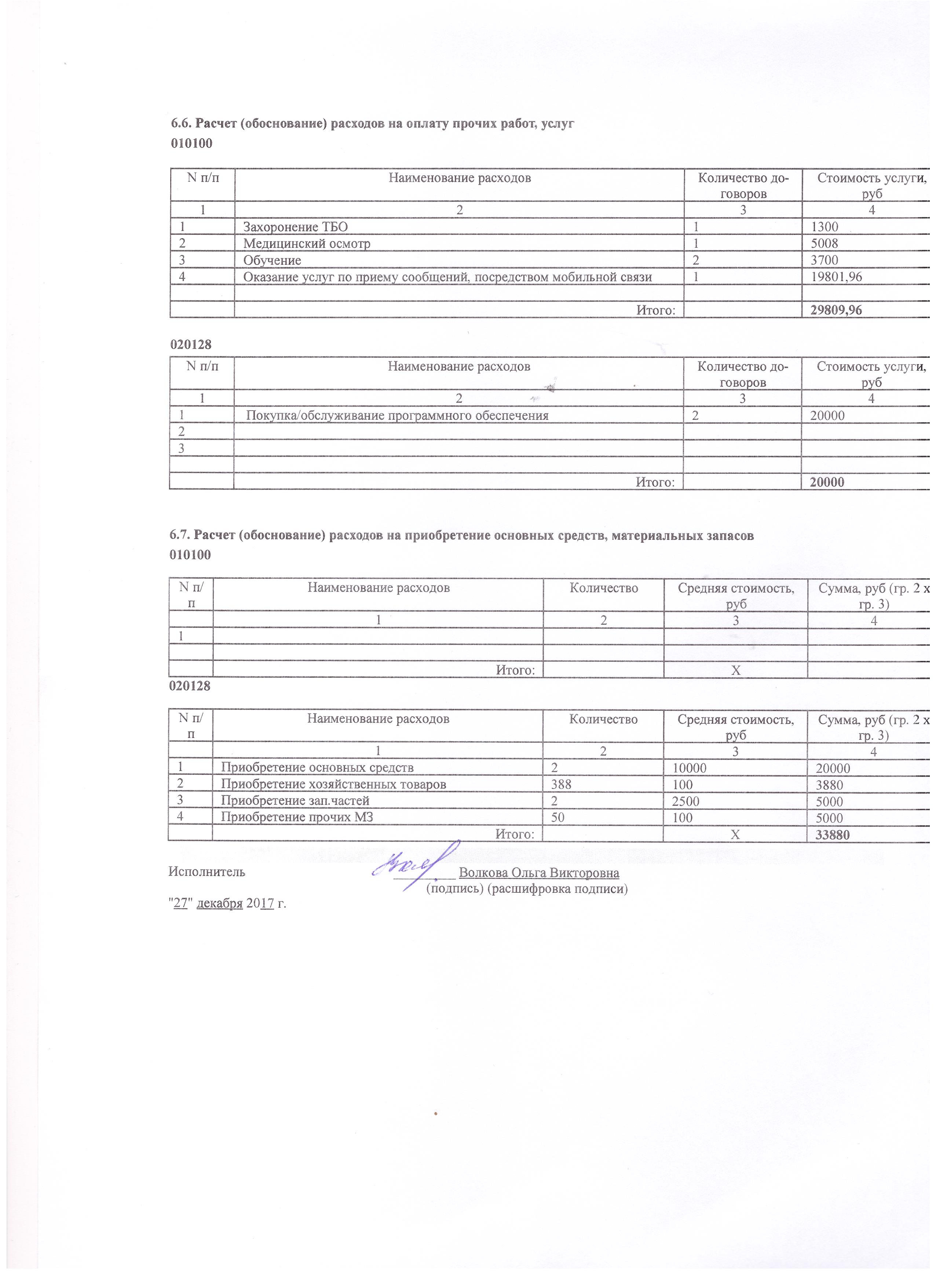 ИНН7620003893КПП762001001Единицы измеренияРублиКатегория недвижимого имуществаСтоимость, руб.Всего стоимость недвижимого имущества	313017,06в том числе:- стоимость недвижимого имущества, закрепленного собственником имущества за учреждением на праве оперативного управления313017,06- из него - стоимость недвижимого имущества, приобретенного учреждением за счет выделенных собственником имущества средств- стоимость недвижимого имущества, приобретенного учреждением за счет доходов, полученных от иной приносящей доход деятельностиКатегория движимого имуществаСтоимость, руб.Всего стоимость движимого имущества1322584,99в том числе:- стоимость особо ценного движимого имущества494439,02N п/пНаименование показателяСумма, тыс. руб.123Нефинансовые активы, всего:807974,71из них:недвижимое имущество, всего:313017,06в том числе: остаточная стоимость-особо ценное движимое имущество, всего:494439,02в том числе: остаточная стоимость518,63Финансовые активы, всего:26168,31из них:денежные средства учреждения, всего26168,31в том числе:денежные средства учреждения на счетах26168,31денежные средства учреждения, размещенные на депозиты в кредитной организациииные финансовые инструментыдебиторская задолженность по доходамдебиторская задолженность по расходам-Обязательства, всего:-из них:долговые обязательствакредиторская задолженность:-в том числе:просроченная кредиторская задолженностьНаименование показателяКод строкиКод побюджетной классификацииРоссийскойФедерацииОбъем финансовогообеспечения, руб (с точностью до двух знаков после запятой – 0,00)Наименование показателяКод строкиКод побюджетной классификацииРоссийскойФедерациивсеговсегосубсидии на финансовое обеспечение выполнения муниципального задания из местного бюджетасубсидии,предоставляемыев соответствии сабзацем вторым пункта 1 статьи 78.1 БюджетногокодексаРоссийскойФедерациисубсидиинаосуществлениекапитальныхвложенийНаименование показателяКод строкиКод побюджетной классификацииРоссийскойФедерациивсеговсегосубсидии на финансовое обеспечение выполнения муниципального задания из местного бюджетасубсидии,предоставляемыев соответствии сабзацем вторым пункта 1 статьи 78.1 БюджетногокодексаРоссийскойФедерациисубсидиинаосуществлениекапитальныхвложений12344567Поступления от доходов, всего:100X212800021280002128000-в том числе: доходы от собственности110XXXдоходы от оказания услуг, работ12000000000000000000130212800021280002128000XXдоходы от штрафов,пеней, иных суммпринудительного изъятия130XXXбезвозмездныепоступления отнаднациональныхорганизаций, правительствиностранных государств,международных финансовыхорганизаций140XXXиные субсидии, предоставленные из бюджета150Xпрочие доходы160XXXдоходы от операций с активами180XXXXВыплаты по расходам, всего:200X2154168,312154168,312154168,31в том числе на: выплаты персоналу всего:2101907675,351907675,351907675,35из них:оплата труда211000 0000 0000000000 111 2111467173,351467173,351467173,35начисления на выплаты по оплате труда000 0000 0000000000 119 213440502440502440502социальные и иные выплаты населению, всего220из них:уплату налогов, сборов и иных платежей, всего230991799179917из них:безвозмездныеперечисленияорганизациям240налоги000 0000 0000000000 851 290451445144514госпошлины000 0000 0000000000 852 290320032003200пени000 0000 0000000000 853 290200020002000прочие расходы (кроме расходов на закупку товаров, работ, услуг)250расходы на закупку товаров, работ, услуг, всего260X236575,96236575,96236575,96Поступление финансовых активов, всего:300X338803388033880из них: увеличение остатков средств310прочие поступления320Выбытие финансовых активов, всего400Из них: уменьшение остатков средств410прочие выбытия420Остаток средств на начало года500XОстаток средств на конец года600X26168,3126168,3126168,31Наименование показателяКод строкиГодначалазакупкиСумма выплат по расходам на закупку товаров, работ и услуг, руб (с точностью до двух знаков после запятой – 0,00Наименование показателяКод строкиГодначалазакупкивсего на закупкивсего на закупкивсего на закупкивсего на закупкивсего на закупкивсего на закупкивсего на закупкив том числе:в том числе:в том числе:в том числе:в том числе:Наименование показателяКод строкиГодначалазакупкивсего на закупкивсего на закупкивсего на закупкивсего на закупкивсего на закупкивсего на закупкивсего на закупкив соответствии с Федеральным законом от 5 апреля 2013 г. N 44-ФЗ «О контрактной системе в сфере закупок товаров, работ, услуг дляобеспечения государственных имуниципальных нужд»в соответствии с Федеральным законом от 18 июля 2011 г.N 223-ФЗ «О закупках товаров,работ, услуг отдельными видамиюридических лиц»в соответствии с Федеральным законом от 18 июля 2011 г.N 223-ФЗ «О закупках товаров,работ, услуг отдельными видамиюридических лиц»в соответствии с Федеральным законом от 18 июля 2011 г.N 223-ФЗ «О закупках товаров,работ, услуг отдельными видамиюридических лиц»в соответствии с Федеральным законом от 18 июля 2011 г.N 223-ФЗ «О закупках товаров,работ, услуг отдельными видамиюридических лиц»Наименование показателяКод строкиГодначалазакупкина 2018 г.очередной финансовыйгодна 2018 г.очередной финансовыйгодна 2018 г.очередной финансовыйгодна 2018 г.очередной финансовыйгодна 2018 г.очередной финансовыйгодна 2019 г.1-ый годплановогопериодана 2020 г.2-ой годплановогопериодана 2018г.очереднойфинансовыйгодна 2019г.1-ый годплановогопериодана 2020г.2-ой годплановогопериодана 20__г.очереднойфинансовыйгодна 20__г.1 –ый годплановогопериодаНаименование показателяКод строкиГодначалазакупки1 кв.1 кв.2 кв.3 кв.4 кв.на 2019 г.1-ый годплановогопериодана 2020 г.2-ой годплановогопериодана 2018г.очереднойфинансовыйгодна 2019г.1-ый годплановогопериодана 2020г.2-ой годплановогопериодана 20__г.очереднойфинансовыйгодна 20__г.1 –ый годплановогопериода12344567891011121314Выплаты порасходам на закупку товаров, работ, услуг всего:0001X6000060000700007000036575,96236575,9613700039709в том числе:на оплатуконтрактовзаключенныхдо началаочередного финансовогогода:1001X00на закупку товаров работ, услуг по году начала закупки:20016000060000700007000036575,96236575,9613700039709Наименование показателяКод строкиСумма (руб, с точностью до двух знаков после запятой – 0,00)123Остаток средств на начало года010Остаток средств на конец года020Поступление030Выбытие040N п/пДолжность,группа должностейУстановленнаячисленность,единицСреднемесячный размер оплаты труда на одного работника, рубСреднемесячный размер оплаты труда на одного работника, рубСреднемесячный размер оплаты труда на одного работника, рубСреднемесячный размер оплаты труда на одного работника, рубЕжемесячная надбавка кдолжностному окладу, %Районный коэффициентN п/пДолжность,группа должностейУстановленнаячисленность,единицвсегов том числе:в том числе:в том числе:Ежемесячная надбавка кдолжностному окладу, %Районный коэффициентN п/пДолжность,группа должностейУстановленнаячисленность,единицвсегопо должностному окладупо выплатамкомпенсационногохарактерапо выплатамстимулирующегохарактера123456789Школа станд.6,1419912,7811780,35375,872157,085599,48Итого:Итого:XXXXXXN п/пНаименование расходовСредний размер выплатына одного работника вдень, рубКоличествоработников,челКоличество днейСумма, руб(гр. 3 х гр. 4 х гр. 5)123456Итого:XXXN п/пНаименование расходовЧисленностьработников,получающих пособиеКоличествовыплат в год наодного работникаРазмервыплаты(пособия) вмесяц, рубСумма, руб(гр. 3 х гр. 4 хгр. 5)123456Итого:XXXN п/пНаименование государственного внебюджетного фондаРазмер базыдля начислениястраховыхвзносов, рубСуммавзноса,руб12341Страховые взносы в Пенсионный фонд Российской Федерации, всегоX3208961.1.в том числе: по ставке 22,0%14586183208961.2.по ставке 10,0%1.3.с применением пониженных тарифов взносов в Пенсионный фонд Российской Федерации для отдельных категорий плательщиков2Страховые взносы в Фонд социального страхования Российской Федерации, всегоX452172.1.в том числе: обязательное социальное страхование на случай временной нетрудоспособности и в связи с материнством по ставке 2,9%1458618423002.2.с применением ставки взносов в Фонд социального страхования Российской Федерации по ставке 0,0%2.3.обязательное социальное страхование от несчастных случаев на производстве и профессиональных заболеваний по ставке 0,2%145861829172.4.обязательное социальное страхование от несчастных случаев на производстве и профессиональных заболеваний по ставке 0, ___ %*2.5.обязательное социальное страхование от несчастных случаев на производстве и профессиональных заболеваний по ставке 0, ___ %*3Страховые взносы в Федеральный фонд обязательного медицинского страхования, всего (по ставке 5,1%)145861874389Итого:X440502N п/пНаименование показателяРазмер одной выплаты, рубКоличество выплат в годОбщая сумма выплат, руб (гр. 3 х гр. 4)12345Итого:XXN п/пНаименование расходовНалоговая база, рубСтавканалога,%Сумма исчисленногоналога, подлежащегоуплате, руб(гр. 3 х гр. 4/100)123451Земельный налог300932,191,545172Налог на имущество154545,452,23400Итого:X7917N п/пНаименование расходовНалоговая база, рубСтавканалога,%Сумма исчисленногоналога, подлежащегоуплате, руб(гр. 3 х гр. 4/100)1234512Итого:XN п/пНаименование расходовНалоговая база, рубСтавканалога,%Сумма исчисленногоналога, подлежащегоуплате, руб(гр. 3 х гр. 4/100)1234512Итого:XN п/пНаименование расходовНалоговая база, рубСтавканалога,%Сумма исчисленногоналога, подлежащегоуплате, руб(гр. 3 х гр. 4/100)123451Прочие платежи в бюджет-20002Итого:X2000N п/пНаименование показателяРазмер одной выплаты, рубКоличество выплат в годОбщая сумма выплат, руб (гр. 3 х гр. 4)12345Итого:XXN п/пНаименование показателяРазмер одной выплаты, рубКоличество выплат в годОбщая сумма выплат, руб (гр. 3 х гр. 4)12345Итого:XXN п/пНаименование расходовКоличество номеровКоличествоплатежей вгодСтоимостьза единицу,рубСумма,руб (гр. 3 хгр. 4хгр.5)1234561Оказание услуг телефонной связи (местные и междугородние звонки)21250012000Итого:XXX12000N п/пНаименование расходовКоличествоуслуг перевозкиЦена услугиперевозки,рубСумма, руб (гр. 3 х гр.4)12345Итого:N п/пНаименование показателяРазмерпотребленияресурсовТариф (с учетом НДС), рубИндексация, %Сумма, руб(гр. 4 х гр. 5 хгр.6)1245661Снабжение электрической энергией4812,837,48250002Водоснабжение46,1365,0325003Асенизация30864Теплоснабжение32,8382862,4980000Итого:XXX110586N п/пНаименование показателяКоличествоСтавкааренднойплатыСтоимостьс учетом НДС,руб12456Итого:XXXN п/пНаименование расходовОбъектКоличестворабот(услуг)Стоимостьработ (услуг),руб123451т/о видеонаблюденияЗдание школы170002Замеры сопротивленияЗдание школы122003Вывоз ТБОЗдание школы166004т/о пожарной сигнализацииЗдание школы1100005ДератизацияЗдание школы11976,106Расчистка снегаЗдание школы17Акарицидная обработкаТерритория школы1523,908Ремонтные работыЗдание школы1Итого:XX28300N п/пНаименование расходовОбъектКоличестворабот(услуг)Стоимостьработ (услуг),руб123457Заправка/ремонт картриджей52000Итого:XX2000N п/пНаименование расходовКоличествоСредняя стоимость, рубСумма, руб (гр. 2 х гр. 3)12341Итого:X